В связи с принятием постановления Администрации ЗАТО г. Зеленогорск от 29.03.2023 № 59-п «О переименовании муниципальных бюджетных учреждений, находящихся в ведении МКУ «КФиС», внесением записи в Единый государственный реестр юридических лиц 26.04.2023 об изменении наименования МБУ СШ «Юность», руководствуясь Уставом города Зеленогорска,ПОСТАНОВЛЯЮ:1. Внести в постановление Администрации ЗАТО г. Зеленогорск от 07.12.2022 № 178-п «Об установлении тарифов на платные физкультурно-оздоровительные услуги, оказываемые МБУ СШ «Юность» следующие изменения:1.1. В заголовке и в пункте 1 слова «МБУ СШ «Юность» заменить словами «МБУ ДО СШ «Юность».1.2. В наименовании приложения и в примечании слова «МБУ СШ «Юность» заменить словами «МБУ ДО СШ «Юность».2. Настоящее постановление вступает в силу в день, следующий за днем его опубликования в газете «Панорама», и распространяется на правоотношения, возникшие с 26.04.2023.Глава ЗАТО г. Зеленогорск                                                                  М.В. Сперанский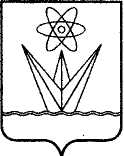 АДМИНИСТРАЦИЯЗАКРЫТОГО АДМИНИСТРАТИВНО – ТЕРРИТОРИАЛЬНОГО ОБРАЗОВАНИЯ  ГОРОД ЗЕЛЕНОГОРСК КРАСНОЯРСКОГО КРАЯП О С Т А Н О В Л Е Н И ЕАДМИНИСТРАЦИЯЗАКРЫТОГО АДМИНИСТРАТИВНО – ТЕРРИТОРИАЛЬНОГО ОБРАЗОВАНИЯ  ГОРОД ЗЕЛЕНОГОРСК КРАСНОЯРСКОГО КРАЯП О С Т А Н О В Л Е Н И ЕАДМИНИСТРАЦИЯЗАКРЫТОГО АДМИНИСТРАТИВНО – ТЕРРИТОРИАЛЬНОГО ОБРАЗОВАНИЯ  ГОРОД ЗЕЛЕНОГОРСК КРАСНОЯРСКОГО КРАЯП О С Т А Н О В Л Е Н И ЕАДМИНИСТРАЦИЯЗАКРЫТОГО АДМИНИСТРАТИВНО – ТЕРРИТОРИАЛЬНОГО ОБРАЗОВАНИЯ  ГОРОД ЗЕЛЕНОГОРСК КРАСНОЯРСКОГО КРАЯП О С Т А Н О В Л Е Н И ЕАДМИНИСТРАЦИЯЗАКРЫТОГО АДМИНИСТРАТИВНО – ТЕРРИТОРИАЛЬНОГО ОБРАЗОВАНИЯ  ГОРОД ЗЕЛЕНОГОРСК КРАСНОЯРСКОГО КРАЯП О С Т А Н О В Л Е Н И Е12.05.2023г. Зеленогорскг. Зеленогорск№86-пО внесении изменений в постановлениеАдминистрации ЗАТО г. Зеленогорскот 07.12.2022 № 178-п «Об установлении тарифов на платные физкультурно-оздоровительные услуги, оказываемые МБУ СШ «Юность»О внесении изменений в постановлениеАдминистрации ЗАТО г. Зеленогорскот 07.12.2022 № 178-п «Об установлении тарифов на платные физкультурно-оздоровительные услуги, оказываемые МБУ СШ «Юность»